                                ………….. ACADEMIC YEAR ……………….. HIGH SCHOOL  1ST TERM 1ST ENGLISH EXAM FOR 9TH GRADESName - Surname :................................Class - Number   :................................A-Read the text and answer the questions below.Write true or false.(Noktalı yerlere cümle dogruysa T, yanlışsa F yazınız) 4x2:8pThis is Omar. He’s from India. Omar is forty years old. He’s a pilot. His favourite sport is football.This is Mark and this is Julie. They’re married and they’re from America. Mark is twenty-nine years old and Julie is twenty-six years old. Mark is a postman and Julie is an artist. His favourite sport is basketball and her favourite sport is volleyball.1- Omar is twenty-nine years old.     ……………	        2-Omar is a pilot.                    ……………3-Julie is an artist.                      …………….	4-Her favourite sport is volleyball   …………..B)Circle correct word.6x3:18p ( Altı çizili olan seçeneklerden doğru olanı yuvarlak içine alınız)We have/has  got a house.  It/Its  is very big.This is Mary.  She / Her  is a student and she  has / have  got green eyes.Our /We  eyes are black but  they/their  eyes are blue.Kate and Lucy are sisters. They have /has   got two computers.Tom is   I / my best friend.  He / His  is a lawyer.Our house has / have   got 4 roomsC-) Circle correct word.5x3:15p ( Altı çizili olan seçeneklerden doğru olanı yuvarlak içine alınız)There is / There are some posters on my walls. There isn’t / There aren’t a waste basket in my bedroom. There isn’t / There aren’t any maps on my table. There is / There are an alarm clock on the bedside table. There isn’t / There aren’t a laptop on my deskD. Tabloyu İnceleyin. Boşluklara "have got / has got" veya "haven't got/ hasn't got" yerleştirin4x3:12pI _____________________a dictionary.Lucy____________________ a camera.I and Lucy _______________cell phones.I ________________________ a bike.E.Match them.(Sorular ve cevapları eslestir.soruların rakamlarını yaz.) 7x3:21p1. Where are you  from?		  _______  A)She is Mexican.2. What’s your nationalıty?	             _________B)Nineteen.3. What is your job?	                          _______  C) He is from Turkey.4. How old are you?			_________ D) I am a teacher     5.What’s her  nationalıty?		_________E)I’m from Portugal.6.Where is Ahmet from?		_________F)She is an engineer.7.What does Burcu do?		_________G)I’m Turkish.F) Choose the best answer.( Doğru cevabı işaretleyiniz) 4x3:12p1.     A lion is .............than a mousea)biggest   b)more big   c)big   d)bigger2.   Antalya is ..........than Ankara.(hot)a) hotter  b) hottest   c) hot  d)more hot3.  Water is ..............than Colaa) healty  b) most healty  c) more healty  d) healtiest4.  My grades are ............than yours.(bad)a) better    b) good   c)worse  d) more badG. Look at the picture and complete the sentences with “in front of, under, on, between, near, in, behind’ (Boşlukları verilen  resme uygun ve altı çizili verilen edatlara göre doldurunuz )7x2:14p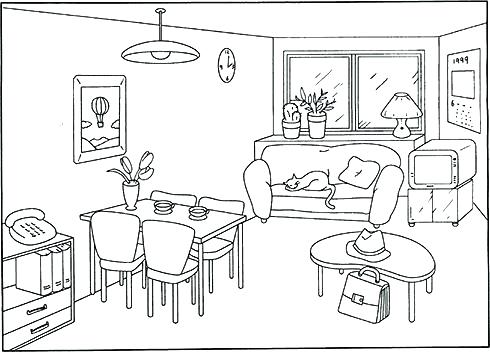 The sofa is___________________ the window.A table is _____________________  four chairs.A lamp is  _____________________the  sofa.A hat is  _____________________the coffee table.A drawer is  _____________________ the dining table.A cushion is  _____________________ the sofa.There are three books   _____________________ the telephone.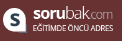                                                                                                                                                                GOOD LUCK                                                                    9TH GRADES ENGLISH TEACHERS         LucyIa camera√xa dictionary√xa bike√√a cell phoneXx